NASLOV PRISPEVKA (Arial, 16, krepko, sredinska poravnava)Ime in priimek, naziv ustanove (Arial, 13, sredinska poravnava, krepko)POVZETEKV povzetku zapišite vsebino prispevka. Povzetek je zapisan v pisavi Arial, velikost 10, obojestranska poravnava. Razmik med vrsticami naj bo 1,5. Dolžina povzetka je omejena na 150 besed. Za povzetkom naj bo navedenih od 3 do 5 ključnih besed oz. besednih zvez. Ključne besede naj bodo urejene po abecednem vrstnem redu. KLJUČNE BESEDE:  beseda 1, beseda 2, beseda 3, beseda 4, beseda 5.GLAVNA POGLAVJA Naslovi glavnih poglavij so zapisana z velikimi tiskanimi črkami. Zapisana so v pisavi Arial, krepko. Velikost pisave je 13. Poglavja niso oštevilčena. Besedilo med poglavji je zapisano v pisavi Arial, velikost 11, obojestranska poravnava. Razmik med vrsticami je 1,5. Besedilo prispevka naj ne presega 8.000 besed, vključno s povzetkom, literaturo in ključnimi besedami.  V prispevku ne uporabljajte ne sprotnih ne končnih opomb. Poglavja naj si sledijo nekako tako: Uvod, Jedro, Sklep (Zaključek) in Viri in literatura. PODPOGLAVJANaslovi podpoglavij so zapisana z velikimi tiskanimi črkami v pisavi Arial, velikost 12. Poglavje je zapisano krepko.  Naslov podpoglavja je zapisan z zamikom v desno za 0,75. Če se odločite za podpoglavja, naj bodo v poglavju vsaj dva podpoglavja. Fotografije: 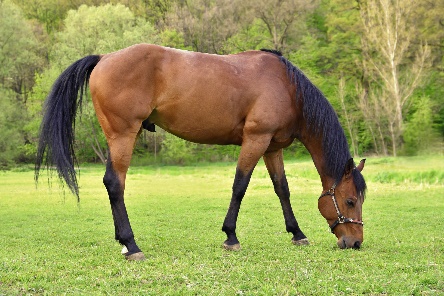 Slika 1 Konj (Vir: ____________).V primeru fotografij v prispevku, sliko smiselno vpletite v vezno besedilo. Sliko označite in ji dodajte napis, kot ga vidite na primeru. V oklepaju navedite tudi vir fotografije. Če je fotografija vaša, napišite Lasten vir. V primeru fotografij, na katerih so otroci, pridobite soglasje za fotografije. Preglednice:Preglednica 1 Naslov preglednice Preglednice naj bodo označene, kot kaže zgornji primer. Napis je zapisan v pisavi Arial, velikost 10. Besedilo v preglednici naj bo zapisan v pisavi Arial, velikost 10. Vsebino preglednice smiselno povežite z veznim besedilom. LITERATURA IN VIRIVire navajajte v skladu s standardom APA (American Psychological Association). V literaturo vključite samo v tekočem besedilu navedene vire, ki jih uredite po abecednem vrstnem redu.Reference v besedilo vključujemo na dva načina. Če gre za dobesedno navedbo, napišemo v oklepaju priimek avtorja, leto izdaje in stran (Lipovec, 2005, str. 9), če pa gre za splošno navedbo, stran izpustimo (Lipovec, 2005).Literatura je zapisana v pisavi Arial, velikost pisave 10, obojestransko. Razmik pisave je 1,5. Druga in nadaljnje vrstice so zapisane viseče, tj. 0.75 v desno. Spodaj prilagamo primere navajanja literature. Knjige: priimek, začetnica imena avtorja, leto izida, naslov, kraj, založba.
Duh, M. (2004). Vrednotenje kot didaktični problem pri likovni vzgoji. Maribor: Pedagoška fakulteta.Članki v revijah: priimek, začetnica imena avtorja, leto izida, naslov prispevka, ime revije, letnik, številka, strani.Planinšec, J. (2002). Športna vzgoja in medpredmetne povezave v osnovni šoli. Šport, 50 (1), 11–15.Prispevki v zbornikih: priimek, začetnica imena avtorja, leto izida, naslov prispevka, podatki o knjigi ali zborniku, strani, kraj, založba.Fošnarič, S. (2002). Obremenitve šolskega delovnega okolja in otrokova uspešnost. V M. Juričič (ur.), Šolska higiena: zbornik prispevkov (str. 27–34). Ljubljana: Sekcija za šolsko in visokošolsko medicino SZD.Učenec Dolžina (m)Točke A212B1,233